Задание для обучающихся с применением дистанционных образовательных технологий и электронного обученияДата 20.04Группа Э-17Междисциплинарный курс: МДК.01.03 Электрическое и электромеханическое оборудованиеТема занятия: Принцип действия электрооборудования и систем управленияФорма: курсовой проектЗадание 1 Используя МУ по выполнению КП, выполнить согласно задания пункт 1.3, 3 Форма отчета: выполненная часть КП (Принцип действия электрооборудования и систем управления)в электронном варианте4 Срок выполнения задания 21.04Получатель отчета: kudryashova.ta@mail.ruПример: 1.3 Принцип действия электрооборудования и систем управленияДля привода станка наиболее целесообразным будет  асинхронный электродвигатель с короткозамкнутым ротором. Асинхронные двигатели с короткозамкнутым ротором малой мощности обычно запускаются прямым подключением к сети без ограничения пусковых токов. В этих случаях они управляются с помощью магнитных пускателей.На рисунке 1.2 приведена принципиальная схема ЭО расточного станка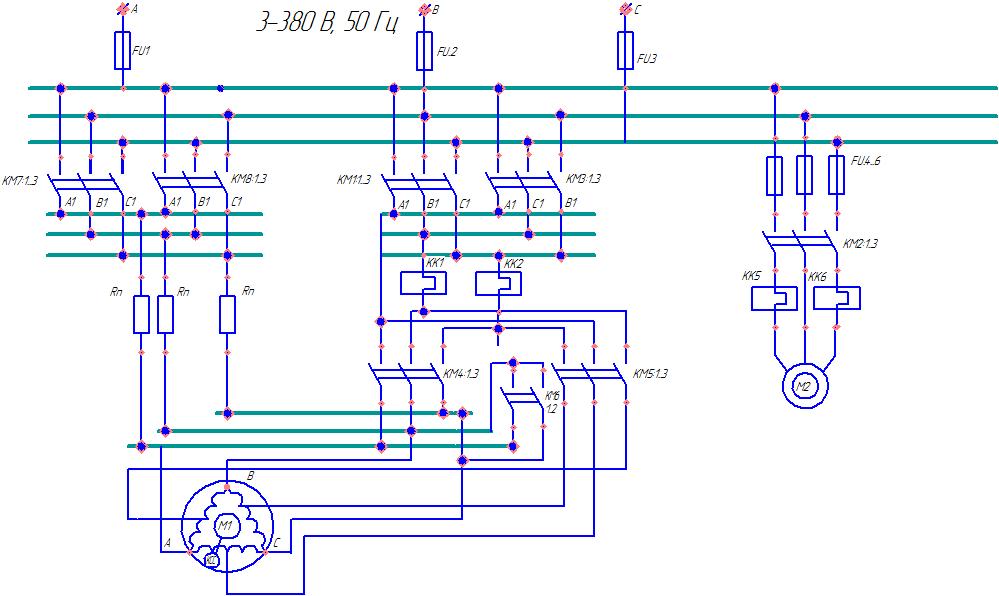 Рисунок 1.2 - Принципиальная схема ЭО расточного станкаПримечания:1. Главное движение — вращение расточного шпинделя осуществляется от двухскоростного АД мощностью 10 кВт при 1460/980 об/мин.2. Частоту вращения шпинделя можно изменять в пределах от 12,5 до 1600 об/мин с помощью коробки скоростей и переключения числа пар полюсов двигателя.Основные элементы схемыМ1 и М2 — приводные АД с короткозамкнутым ротором шпинделя инасоса смазки.КСС — реле контроля скорости шпинделя, для контроля торможения...КМ2 — контактор насоса.И ТАК ДАЛЕЕ ПЕРЕЧИСЛИТЬ ВСЕ ЭЛЕМЕНТЫ СХЕМЫ, ДОЛЖНА БЫТЬ ЕЩЕ И СХЕМА УПРАВЛЕНИЯОрганы управления.SB2 и SB3 — кнопки выбора направления вращения шпинделя «вперед» и «назад».И ТАК ДАЛЕЕРежимы управления.Полуавтоматический (основной) — от SB2, SB3 и SB1.Ручной (при наладке) —SB5 и SB4Работа схемы.Исходное состояние.Поданы все виды питания (3 ~ 380 В и 1 - 220 В, 50 Гц), установлен режим работы на большой скорости (SQ1 и SQ2 — замкнуты). При этом, KL ↑ — подготовится цепь КК1 ↑ (KL).Схема готова к работе.Примечание — Схема управления главным приводом представлена в упрощенном виде.Пуск:  СМ УЧЕБНИК ШЕХОВЦОВ В.П. свой вариант 